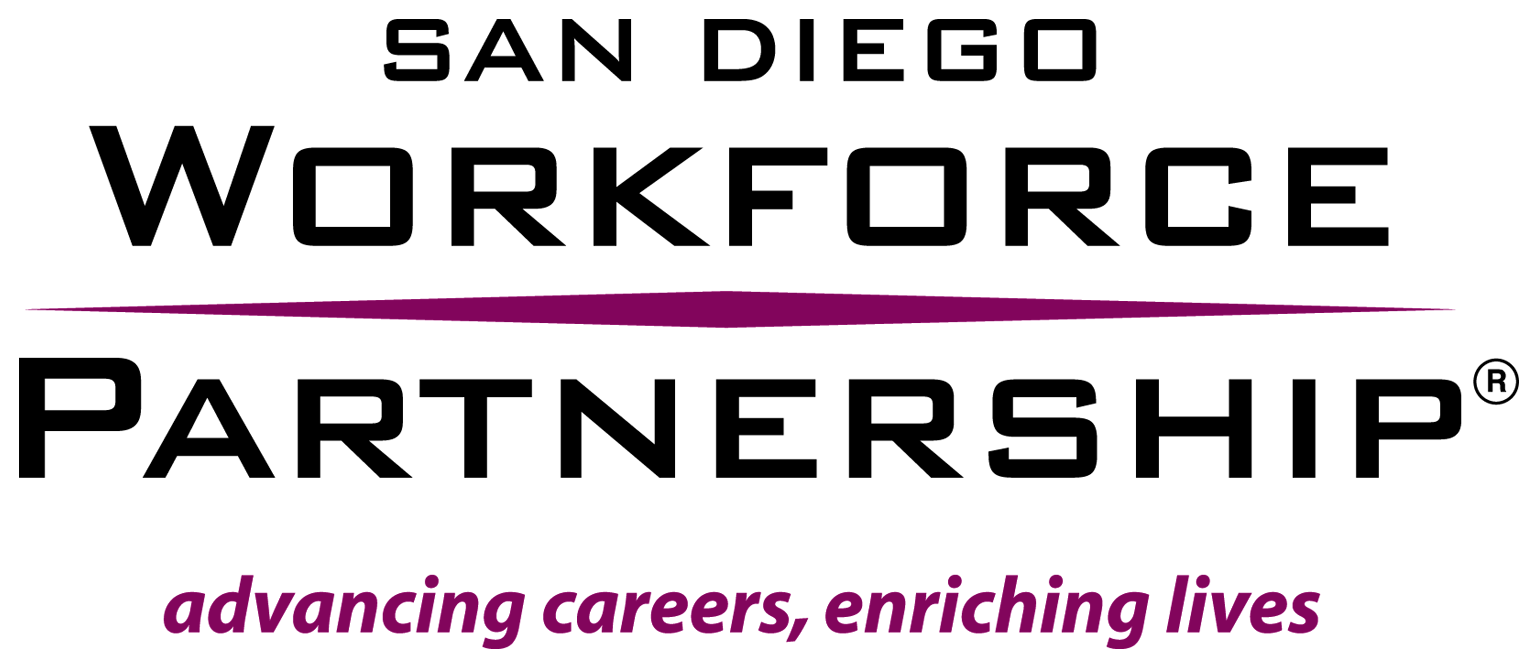 Budget NarrativeSub recipient:Personnel CostsParticipant CostsFurniture & Equipment Purchase CostsFacilities/Infrastructure CostsProgrammatic Subcontract CostsSupplies CostsStaff Training and Travel CostsOther Costs